Интегрированный урок химии и математики в 11 классе«Логарифмы в химии»Тип: интегрированный урок химии и математикиЦель:повторить материал по теме «Логарифмы», научиться определять и вычислять логарифмы разными способами.Задачи урока:Способствовать  формированию знаний и умений учащихся по определению рН среды, ее значение; показать применение логарифмов в химии,  ионном произведении воды, показать важность знаний о водородном показателе и контроле над его значениями в нашей жизни.Способствовать развитию мыслительной деятельности на основе решения задач.Способствовать  умению работы в группах сменного состава; умение доказывать, отстаивать сою точку зрения.Оборудование:проектор, компьютерРеактивы:H2O, растворы индикаторов, кислот, щелочей, солей. Лакмус, метилоранж, фенолфталеин, биоиндикаторы.Ход урока1. Организационный момент Эпиграф к уроку: «В химии всё возможно».  Учитель математики.Здравствуйте, ребята! Садитесь. Мы рады приветствовать вас на нашем уроке. Я вижу, что все вы пришли с хорошим настроением. Улыбнитесь друг другу, и мы начнем наш урок.Учитель химии   А начнем мы урок с замечательными словами философа Мориса Клайна.Музыка возвышает  душу, Живопись – радует глаз, Поэзия – пробуждает чувства, Философия – удовлетворяет потребности разума,Химия помогает решать бытовые проблемы…Ребята в качестве разминки я предлагаю выполнить задание из ЕГЭ:Для веществ, приведённых в перечне, определите характер среды их водных растворов, имеющих одинаковую концентрацию (моль/л)1)  гидрокарбонат натрия2)  сульфат магния3)  сульфат натрия4)  соляная кислота Запишите номера веществ в порядке возрастания значения pH их водных растворов.Учитель математикиХимия помогает решать бытовые проблемы,А математика способна достичь всех этих целей.В этих строках вы услышали два предмета: математика и химия, сегодня у нас необычный интегрированный урок.           Представляемся.На доске написаны слова Судя по высказыванию Лапласа, о чем сегодня на уроке пойдет речь?  Запишите сегодняшнее число и тему урока «Логарифм и водородный показатель » Какова цель нашего урока? (Сегодня  мы с вами  повторим тему «Логарифм», рассмотрим применение  логарифмов в химии,  сформируем понятие о pH, покажем важность знаний о водородном показателе и контроле над  его значениями в нашей жизни)Учитель математики: Итак, давайте вспомним определение логарифма.Учащиеся: Логарифмом положительного числа b по положительному и отличному от 1 основанию а называют показатель степени, в которую нужно возвести число а, чтобы получить число b logab = c, ac = b;      а ≠ 1, a >0, b>0 Устная работа. Вычислитьlg 1=0lg 105 =5lg 10-2 =-2lg a*b = lga + lgblg a/b =lga – lgblg an = n(lga)lg a1/n =1/n(lgaА теперь вспомним  вычисление десятичного логарифма на калькуляторе.Например, вычисляя lg 13,  набираем на калькуляторе: lg 13 Ответ: 1,113943352; обратная операция: чтобы найти b, если, например, lg b=-1,5   набираем на калькуляторе:10хy-1.5Ответ: 0,0316Учитель химии: Чтобы понять каким образом три этих слова связаны с математикой вначале обсудим вопросы которые были выведны на Ваш обзор до урока. 1.Что такое электролитическая диссоциация?.Экспериментально доказано, при комнатной температуре из 560 000 000 молекул распадается на ионы одна молекула   значит, вода малодиссоциируемое вещество.В 1 л чистой воды при комнатной температуре содержится 1.10-7 моль катионов водорода и 1.10-7 моль гидроксид-ионов. Количественной характерисикой диссоциации является консанта .По закону действующих масс константа диссоциации этого процесса при 25 С равна                 [H+] [OH-]       Кд =   -------------            Кд ·[H2O]  =  [H+]  [OH-]= 10-7 .10-7  = 10-14                    [H2O]                    ионное произведение воды.    Для удобства оценки характера водной среды применяют – водородный показатель (pH).Ее ввел и обосновал датский физикохимик и биохимик Серенсен в 1909 году.       водородный показатель pH , который определяется как отрицательный десятичный логарифм равновесной концентрации  ионов водорода [H+] pH = - lg [H+]                              В частности, при 25°С pH + pOH = pH2O = 14Учитель химии   Решение задач Задача1  Вычислим pH нейтрального раствора  . напишем ионное произведение воды[H+]  [OH-] = 1*10-14    в нейтральном растворе [H+] = [OH-] = 1*10-7pH= -lg [H+] = -lg (1*10-7)= - (lg1 + lg 10-7 )= -( 0 -7) = 7  pH нейтрального раствора  равен 7Про загадочный рН-балланс то и дело мы слышим по телевидению или читаем в газетах – это и реклама о самых передовых гигиенических средствах для кожи, и реклама жевательной резинки, также сообщения в экологической рубрике о кислотных дождях. Конечно, школьники должны знать, что это такое. Вот только для определения рН требуется знание логарифмов, поэтому сегодня интегрированный урок химии и математики.Работа в группах: Задание: решив математическую задачу, вы найдете значение рН раствора, проверьте среду раствора – используя индикатор. ( каждая группа вычисляет рН среды раствора и исследует раствор индикатором, называя или показывая изменившийся цвет раствора)Учитель химии: Демонстрация за ранее приготовленного биоиндикатора, и изменение его цвета в разных средах! Индикатор из краснокочанной капусты⁠⁠Всем привет! А вы знаете, как можно получить дома настоящий индикатор - жидкость, которая будет менять свой цвет при добавлении разных веществ? В этом нам поможет краснокочанная капуста!Нам потребуется:- краснокочанная капуста;- блендер;- несколько стаканов;- лимон;- стиральный порошок;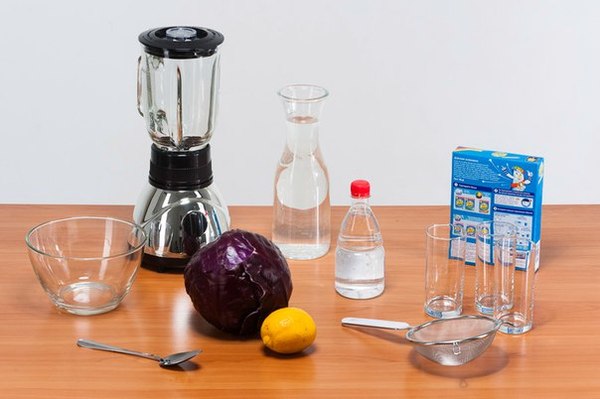 Что делаем:- добавим в блендер воду и несколько листов капусты, а затем хорошенько перемешаем;- получился красивый сок фиолетового цвета (если он слишком насыщенный, можно его еще водой разбавить);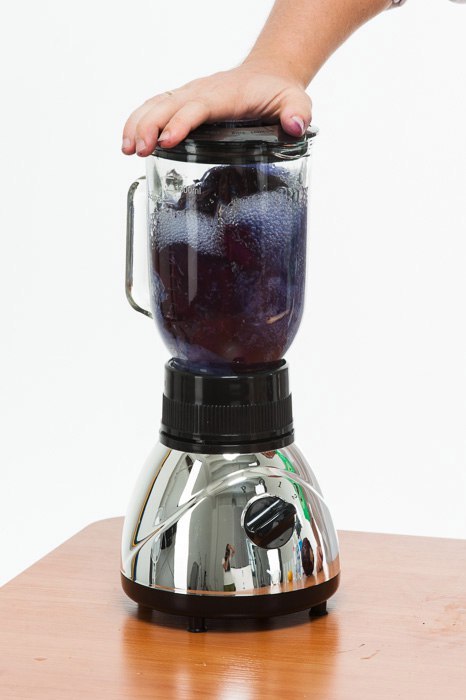 - наливаем сок в стаканы;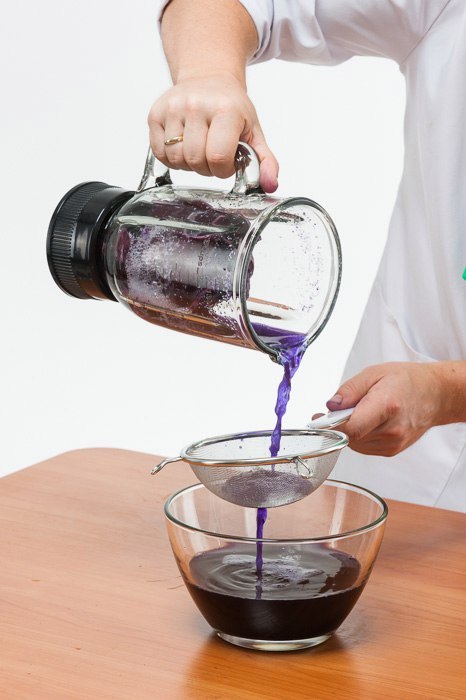 - один стакан с соком не трогаем, а в другой выдавливаем сок лимона, в еще один добавляем стиральный порошок и размешиваем содержимое!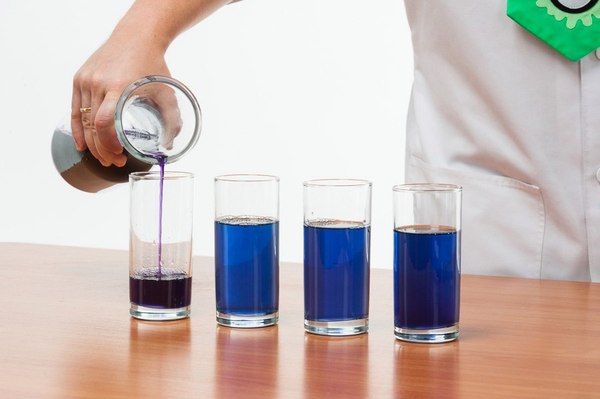 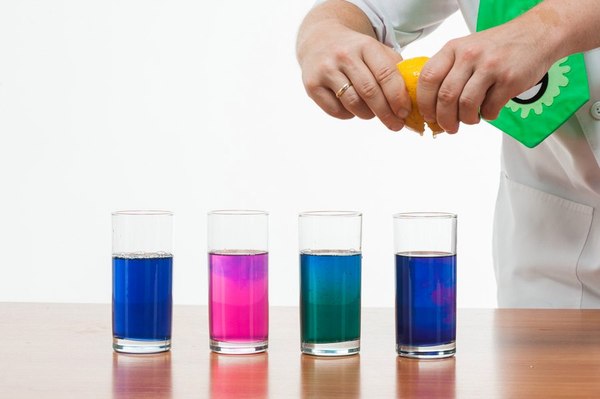   В одном стакане сок стал красным, а в другом зеленым!!!Видео о значении водородного показателя для здоровья.Решение задач Учитель математики  Задача1  Вычислим pH нейтрального раствора  . напишем ионное произведение воды[H+]  [OH-] = 1*10-14    в нейтральном растворе [H+] = [OH-] = 1*10-7pH= -lg [H+] = -lg (1*10-7)= - (lg1 + lg 10-7 )= -( 0 -7) = 7  pH нейтрального раствора  равен 7Задача 2. Определите pH раствора с [H+] = 0,015М (моль/л)Решение:pH = -lg[H+] = -lg 0,015 = -lg (1,5*10 -2 ) = -(lg 1,5 + lg 10 -2) = -(0,18 -2) =1,82pH < 7, среда кислаяЗадача №3 Вычислите значения pH для двух  растворов : б) [OH-] = 2*10-9 моль/л      [H+]  [OH-]= 10-14; [H+]  [2*10-9]=  = 1*10-14  ;  [H+]  = 1*10-14  : (2*10-9)=   0.5*10-5 = 5*10-6pH= -lg [H+] = -lg (5*10-6)= -( lg5 + lg 10-6 )= -(0,699-6) = 5,3   решает у доски ученик а) [OH-]  = 0,01 моль/л  напишем ионное произведение воды[H+]  [OH-]=10-14        [H+]  [1*10-2]=  = 1*10-14    [H+]  = 1*10-14  : (1*10-2  )=   1*10-12pH= -lg [H+] = -lg (1*10-12)= - (lg1 + lg 10-12 )= -( 0 -12) = 12  среда щелочнаяЗадача 4. Определить концентрацию ионов водорода в растворе, pH которого равен 4,60.Решение. Согласно условию задачи,  -lg[H+] = 4,6.  Следовательно lg[H+] = -4,60  Отсюда на калькуляторе находим [H+] = 0, 000025=2,5* 10 -5 моль/л.Задача 5.Чему равна концентрация гидроксид – ионов в растворе,pH которого равен10,80Решение.  Из соотношения pH + pOH =14 находим:   pOH = 14- pH = 14 – 10,80 = 3,20.Отсюда – lg [OH -] = 3,20 или    lg [OH -] = -3,20Этому значению логарифма соответствует значение [OH-] =  0,000631=6,31*10 -4моль /л. Учитель математики  Подведение итогов урока На этом уроке мы с Вами  повторили     тему логарифм, нашли связь понятий         логарифм и водородный показатель,решали задачи на нахождение     рН , концентрации катионов водорода и  аниона гидроксильной группы, узнали о важности знаний       о водородном показателе .Учитель химии: Рефрексия: С помощью растворов которые у вас на столах, и жидких индикаторов, изобразите, пожалуйста, свое настроение!ОТЛИЧНОЕ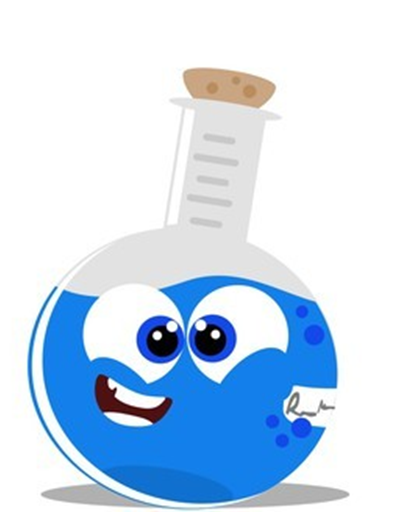 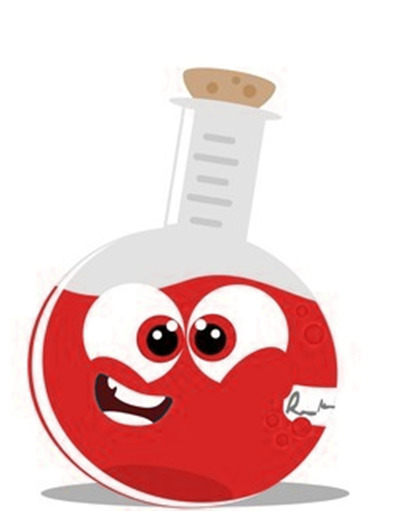 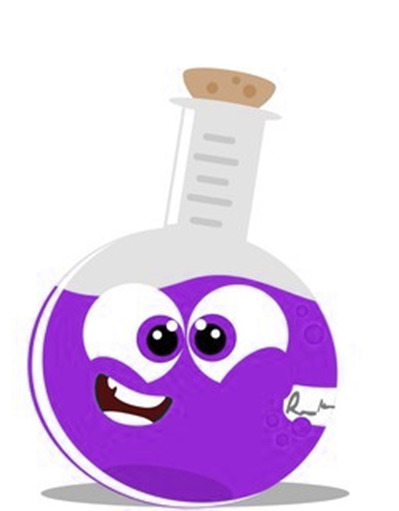 « Отличное»                                                              «Кислое»                       « Равнодушное»СПАСИБО ЗА УРОК!!!